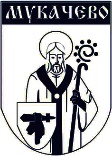 МУКАЧІВСЬКА МІСЬКА РАДАУПРАВЛІННЯ МУНІЦИПАЛЬНОЇ ІНСПЕКЦІЇМукачівської міської радипл.Духновича Олександра, 2, м. Мукачево, Закарпатська обл., 89600, тел. (03131) 3 44 00E-mail:  m.pol@mukachevo-rada.gov.ua, http:// mukachevo-rada.gov.ua, код ЄДРПОУ 04053743___________№ ________________		 На №                     від__________Міському голові Андрію БАЛОГАЗВІТ Управління муніципальної інспекції Мукачівської міської радипро пророблену роботу за період з 01.01.2021 р. по 31.12.2021 р.За звітний період діяльність Управління муніципальної інспекції  Мукачівської міської ради була спрямована  на забезпечення дотримання норм та Правил благоустрою, дотримання правил паркування, дотримання суб’єктами господарювання правил розміщення елементів зовнішньої реклами та забезпечення громадського порядку на території громади.В період з 01.01.2021 р. по 31.12.2021 р. Управлінням муніципальної інспекції  Мукачівської міської ради  була проведена наступна робота:Щоденно проводилося моніторинг дотримання юридичними та фізичними особами  Правил благоустрою, проводиться інформаційно-роз’яснювальна робота щодо дотримання Правил благоустрою та дотримання правил зупинки, стоянки та паркування. З 01.01.2021р. по 31.12.2021р. інспекторами з паркування Управління муніципальної інспекції Мукачівської міської ради здійснювалося патрулювання території громади з метою інформаційно-роз’яснювальної роботи, а також складено 15 884 постанови за порушення правил паркування. Загальна сума накладених стягнень без врахування пільгового періоду для оплати всіх постанов становить близько 5 400 560 грн, а з врахуванням пільгового періоду в якому порушники мали змогу оплатити 50% розміру штрафу протягом 10 банківських днів з дня вчинення правопорушення становить 2 700 280 грн. з яких протягом року до бюджету міста надійшло 2 321 944 грн. Тобто майже 85% постанов винесених інспекторами з паркування були сплачені протягом десятиденного терміну з дня вчинення правопорушення в добровільному порядку. Виявлення осіб, які порушують  Правила благоустрою та забезпечення накладання на них санкцій за порушення у сфері благоустрою, виявлення та фіксування самовільно розміщених, без відповідного дозволу та проектної документації об’єктів та тимчасових споруд для здійснення підприємницької діяльності, рекламних конструкцій. Щоденно проводилось виявлення правопорушень та складання приписів щодо усунення виявлених правопорушень, а саме приведення об’єктів та елементів благоустрою міста до належного стану з визначенням строків проведення певних заходів, та контролювалось їх виконання.За звітній період інспекторами Управління муніципальної інспекції Мукачівської міської ради було видано 650 приписів щодо усунення виявлених умов та причин, що сприяли  порушенню Правил благоустрою, порушення порядку здійснення господарської діяльності суб’єктами господарювання. З яких 130 приписів інспекторами Управління муніципальної інспекції  Мукачівської міської ради складено, щодо неналежного утримання елементів зовнішньої реклами та встановлених без дозволу виданого в установленому порядку, із зазначенням вимоги виготовити відповідні дозвільні документи, або в добровільному порядку демонтувати їх. Після закінчення терміну приписів, вимоги яких не виконано суб’єктами господарювання, до виконавчого комітету Мукачівської міської ради подані матеріали для прийняття рішення про демонтаж зовнішньої реклами.За звітній період за порушення Правил благоустрою міста Мукачево складено 250 адміністративних протоколів.Протягом року Управління муніципальної інспекції  Мукачівської міської ради розглянуто та прийнято рішення по 115 письмових заявах та скаргах мешканців Мукачівської територіальної громади та розглянуто 227 усних звернень громадян, по яким було прийняте відповідне рішення та повідомлено заявників, а також групою швидкого реагування здійснено виїзди на 1127 викликів громадян, які звертались на гарячу лінію до управління муніципальної інспекції. Водночас, постійно проводиться робота по виявленню та припиненню неправомірного розповсюдження рекламної продукції, розклеювання рекламних матеріалів на парканах, стовпах та спорудах. Налагоджений контроль за дотриманням вимог Закону України «Про рекламу», суб’єктами господарювання, які займаються розповсюдженням реклами , а в разі виявлення фактів порушення особи притягаються до адміністративної відповідальності.Інспекторами групи швидкого реагування Управління муніципальної інспекції проводиться цілодобове патрулювання парків та скверів міста Мукачево, а саме парк «Молодіжний», «Центральний», парк ім. Кузьменка, Меморіальний парк по вул. О. Духновича, сквер «Затишний», з метою недопущення порушення Правил благоустрою та громадського порядку.Постійно проводиться робота по виявленню та припиненню незаконної торгівлі по вул. Габермана Самуїла і вул. Чайковського Петра, в мікрорайонах міста та на території громади.Проводились заходи по забезпеченню дотримання благоустрою під час масових заходів на території міста, серед яких, як наймасовіші «Свято морозива», «Реконструкція весілля Ілони Зріні та Імре Текеллі», «Парад випускників та Бал випускників» «Варишське Пиво 2021», «проведення святкування Успіння Пресвятої Богородиці», «Mukachevo Half Marathon 2021», святкування дня «Святого Мартина» та інших масових заходів, які відбувались на території Мукачівської міської територіальної громади.Спільно з офіцерами громади проводиться превентивна робота з населенням на предмет виявлення  незаконної торгівлі алкоголем, продуктами та іншим. Також здійснювався об’їзд сіл, які приєдналися до громади з метою роз’яснення мешканцям Правил благоустрою та ознайомлення з роботою поліцейських офіцерів громади. Також на час введення карантинних обмежень на території громади Проводилась превентивна робота та контроль за дотриманням мешканцями карантинних заходів на території Мукачівської  територіальної громади. Також управління муніципальної інспекції здійснюється контроль за дотриманням карантину в Мукачівській ЦРЛ, Мукачівській міській раді шляхом обмеження доступу громадян для відвідування, а також на території громади.Постійно проводиться роз’яснювальна та профілактична робота, щодо дотримання Правил благоустрою в засобах масової інформації та соціальних мережах.Начальник Управління Муніципальної інспекції Мукачівської міської ради						Вячеслав РОМАН